
Christ’s College International Awards 2024-25
Application Form
Application deadline: 1 March 2024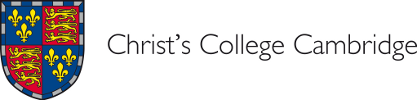 Part AName (block capitals): 	Email: 	Undergraduate course for which you are seeking funding:Award(s) for which you wish to be considered (tick all that are relevant). The Awarders will read this form in conjunction with your original University application, so there is no need to duplicate academic information that you have already provided. The deadline for return of this form is 1 March 2024.□	Christ’s College International Award□	Christ’s College International Award (Project Access Scheme)□	College Fee WaiverPart BYour financial situationHave you also applied for a Scholarship from the Cambridge Trust?□	Yes□	NoIf you answered “yes” then there is no need to provide further information regarding your financial situation, and you may proceed to Part C.Part B continuedIf you answered “no”, please indicate (why you are especially deserving of a Christ’s College International Award. Include details of your financial situation and family background. What contribution will you or your family be able to make towards your costs, either from your own funds or by taking out loans? What other applications have you made or will you be making for financial support? In each case please indicate the sum in question and the date by which a decision will be reached.Part CAny other informationPlease give any other relevant information that you would wish the Awarders to take into consideration.SignatureI confirm that the information I have given in this application is true and complete.Signed: 	  Date:	To submit this application, please go to the Christ’s International Awards page in the Offer Holders section and upload it via the upload tool there:https://www.christs.cam.ac.uk/admissions/offer-holders/international-awards  The application deadline is 1 March 2024 (09:00 UK time)